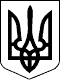 Дергачівська міська радаВИКОНАВЧИЙ КОМІТЕТРІШЕННЯВід  13   грудня  2016 року                                                                    №209  Про організацію заходів щодо відзначення пам’ятних дат на території Дергачівської міської ради у грудні 2016 року	 З метою належного відзначення пам’ятних дат , державних та обрядових свят, історичних подій, з нагоди відзначення Дня вшанування учасників ліквідації наслідків аварії на Чорнобильській АЕС, на виконання Програми соціально-економічного та культурного розвитку міста Дергачі на 2016 рік,  виходячи із заходів щодо реалізації «Програми соціально-економічного та культурного розвитку міста Дергачі на 2016 рік», затвердженої рішенням №19 VІІ сесії Дергачівської міської ради VІІ скликання від 19 лютого 2016 року, фінансування в межах реальних можливостей бюджету.,відповідно до Указу Президента України № 945/2006 від 10.11.2006 року  «Про День вшанування учасників ліквідації наслідків аварії на Чорнобильській АЕС», з нагоди 37-ї річниці введення військ до Афганістану, керуючись Законом України «Про місцеве самоврядування в Україні», виконавчий комітет  -                                                    ВИРІШИВ:   1.Провести  у грудні 2016 року загальноміські заходи :   1.1. 14грудня -з нагоди відзначення «Дня вшанування учасників ліквідації наслідків аварії на Чорнобильській АЕС» та (заходи додаються)   1.2. 23грудня  з нагоди 37-ї річниці введення військ до Афганістану та (заходи додаються) 2. Контроль за виконанням цього рішення покласти на першого заступника Дергачівського міського голови  Кисіля В.ЮВиконуюча обов’язки  міського голови, секретар ради                                                                         Бондаренко К.І   .